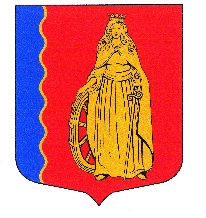 МУНИЦИПАЛЬНОЕ ОБРАЗОВАНИЕ«МУРИНСКОЕ ГОРОДСКОЕ ПОСЕЛЕНИЕ»ВСЕВОЛОЖСКОГО МУНИЦИПАЛЬНОГО РАЙОНАЛЕНИНГРАДСКОЙ ОБЛАСТИСОВЕТ ДЕПУТАТОВ ЧЕТВЕРТОГО СОЗЫВАРЕШЕНИЕ«17» августа 2022 г.                           г. Мурино                                                    № 231      Об образовании Контрольно-счетной палаты муниципального образования«Муринское городское поселение»Всеволожского муниципального района Ленинградской области

          В соответствии с Конституцией Российской Федерации, статьями 157, 265 Бюджетного кодекса Российской Федерации, Федеральным законом от 06.10.2003 года № 131-ФЗ «Об общих принципах организации местного самоуправления в Российской Федерации», Федеральным законом от 02.03.2007 № 25-ФЗ «О муниципальной службе в Российской Федерации», Областным законом Ленинградской области от 11.03. 2008 года № 14-оз «О правовом регулировании муниципальной службы в Ленинградской области» и статьей 32 Устава муниципального образования «Муринское городское поселение» Всеволожского района Ленинградской области, на основании Федерального закона от 07.02.2011 № 6-ФЗ «Об общих принципах организации и деятельности контрольно-счетных органов субъектов Российской Федерации и муниципальных образований» в целях обеспечения внешнего муниципального финансового контроля на территории  муниципального образования «Муринское городское поселение», советом депутатов принятоРЕШЕНИЕ:1. Образовать Контрольно-счетную палату муниципального образования «Муринское городское поселение» Всеволожского муниципального района Ленинградской области.2. Утвердить прилагаемое Положение о Контрольно-счетной палате муниципального образования «Муринское городское поселение» Всеволожского муниципального района Ленинградской области.3. Администрации муниципального образования «Муринское городское поселение» в установленном порядке предусмотреть бюджетные ассигнования на содержание Контрольно-счетной палаты муниципального образования «Муринское городское поселение» Всеволожского муниципального района Ленинградской области в бюджете муниципального образования «Муринское городское поселение» на 2023 г. и плановый период 2024 - 2025 г.г.4. Опубликовать настоящее решение в газете «Муринская панорама» и разместить на официальном сайте МО «Муринское городское поселение» в сети Интернет.5. Настоящее решение вступает в силу с 01 января 2023 года.6. Контроль за исполнением решения возложить на постоянно действующую комиссию по вопросам местного самоуправления, гласности, использования земель, законности и правопорядка.Глава муниципального образования                                                            Д.В. Кузьмин                                                                                                                Утверждено                                                                                                     решением совета депутатов  от «17» августа 2022 года № 231ПОЛОЖЕНИЕ о Контрольно-счетной палатемуниципального образования «Муринское городское поселение»Всеволожского муниципального района Ленинградской областиСтатья 1. Общие положения1. Положение о Контрольно-счетной палате муниципального образования «Муринское городское поселение» Всеволожского муниципального района Ленинградской области (далее – Положение) разработано в соответствии с действующим законодательством Российской Федерации, Уставом муниципального образования «Муринское городское поселение» Всеволожского муниципального района Ленинградской области (далее – устав муниципального образования) и устанавливает основные задачи, полномочия и статус Контрольно-счетной палаты муниципального образования «Муринское городское поселение» Всеволожского муниципального района Ленинградской области (далее - Контрольно-счетная палата).Статья 2. Статус Контрольно-счетной палаты1. Контрольно-счетная палата является постоянно действующим органом внешнего муниципального финансового контроля на территории муниципального образования «Муринское городское поселение» (далее – МО «Муринское городское поселение»), образуется представительным органом - советом депутатов муниципального образования ««Муринское городское поселение» (далее – совет депутатов) и подотчетна ему.2. Полное наименование контрольно-счетного органа – Контрольно-счетная палата муниципального образования «Муринское городское поселение» Всеволожского муниципального района Ленинградской области.Сокращенное наименование контрольно-счетного органа – Контрольно-счетная палата муниципального образования «Муринское городское поселение».3. Контрольно-счетная палата обладает организационной и функциональной независимостью и осуществляет свою деятельность самостоятельно.4. Деятельность Контрольно-счетной палаты не может быть приостановлена, в том числе в связи с истечением срока или досрочным прекращением полномочий совета депутатов.5. Контрольно-счетная палата обладает правами юридического лица.6. Контрольно-счетная палата является органом местного самоуправления, имеет гербовую печать и бланки со своим наименованием и с изображением герба муниципального образования.7. Контрольно-счетная палата обладает правом правотворческой инициативы по вопросам своей деятельности и реализации полномочий внешнего муниципального финансового контроля.Статья 3. Правовые основы деятельности Контрольно-счетной палаты1. Контрольно-счетная палата осуществляет свою деятельность на основе Конституции Российской Федерации, законодательства Российской Федерации, законов и иных нормативных правовых актов Ленинградской области, устава МО «Муринское городское поселение», настоящего Положения, регламента контрольно-счетного органа  и иных муниципальных правовых актов МО «Муринское городское поселение» Всеволожского муниципального района Ленинградской области.Статья 4. Принципы деятельности Контрольно-счетной палаты1. Деятельность Контрольно-счетной палаты основывается на принципах законности, объективности, эффективности, независимости, открытости и гласности.Статья 5. Состав и структура Контрольно-счетной палаты1. Контрольно-счетная палата образуется в составе председателя, заместителя председателя и аудитора.2. В состав аппарата контрольно-счетного органа входят инспекторы и иные штатные работники. На инспекторов контрольно-счетного органа возлагаются обязанности по организации и непосредственному проведению внешнего муниципального финансового контроля.В соответствии с законом Ленинградской области от 11.03.2008 № 14-оз «О правовом регулировании муниципальной службы в Ленинградской области» должность инспектора контрольно-счетного органа отнесена к старшей должности муниципальной службы, для которой установлены следующие квалификационные требования, предъявляемые к уровню профессионального образования, стажу муниципальной службы или работы по специальности, направлению подготовки - высшее образование (без предъявления требований к стажу) либо среднее профессиональное образование, соответствующее направлению деятельности, при стаже муниципальной службы или работы по специальности, направлению подготовки не менее двух лет.3. Председатель, заместитель председателя, аудитор Контрольно-счетной палаты замещают муниципальные должности.4. Срок полномочий председателя, заместителя председателя, аудитора Контрольно-счетной палаты составляет 5 лет.5. Порядок рассмотрения кандидатур на должности председателя, заместителя председателя, аудитора Контрольно-счетной палаты устанавливается настоящим Положением.6. Деятельность Контрольно-счетной палаты не может быть приостановлена, в том числе в связи с досрочным прекращением полномочий совета депутатов муниципального образования «Муринское городское поселение» Всеволожского муниципального района Ленинградской области.7. Права, обязанности и ответственность работников Контрольно-счетной палаты определяются Федеральным законом от 07.02.2011 № 6-ФЗ «Об общих принципах организации и деятельности контрольно-счетных органов субъектов Российской Федерации и муниципальных образований», законодательством о муниципальной службе, трудовым законодательством и иными нормативными правовыми актами, содержащими нормы трудового права, настоящим Положением и регламентом Контрольно-счетной палаты.8. Штатная численность Контрольно-счетной палаты определяется решением совета депутатов муниципального образования «Муринское городское поселение» по представлению председателя Контрольно-счетной палаты с учетом необходимости выполнения возложенных законодательством полномочий, обеспечения организационной и функциональной независимости Контрольно-счетной палаты.9. Организационно-техническое обеспечение Контрольно-счетной палаты осуществляется аппаратом совета депутатов муниципального образования «Муринское городское поселение». Кадровое обеспечение, в том числе ведение и хранение трудовых книжек работников Контрольно-счетной палаты осуществляется в соответствии с действующим законодательством.Статья 6. Порядок назначения на должность и освобождения от должности председателя, заместителя председателя, аудитора Контрольно-счетной палаты1. Председатель, заместитель председателя, аудитор Контрольно-счетной палаты назначаются на должность советом депутатов.2. Предложения о кандидатурах на должность председателя, заместителя председателя, аудитора Контрольно-счетной палаты вносятся в совет депутатов:1) Главой муниципального образования - председателем совета депутатов;2) депутатами совета депутатов - не менее одной трети от установленного числа депутатов совета депутатов.3. Решение о назначении на должность председателя, заместителя председателя, аудитора Контрольно-счетной палаты принимается большинством голосов депутатов, присутствующих на заседании совета депутатов.Статья 7. Требования к кандидатурам на должности председателя, заместителя председателя и аудитора Контрольно-счетной палаты1. На должность председателя, заместителя председателя, аудитора Контрольно-счетной палаты назначаются граждане Российской Федерации, соответствующие следующим квалификационным требованиям:1) наличие высшего образования;2) опыт работы в области государственного, муниципального управления, государственного, муниципального контроля (аудита), экономики, финансов, юриспруденции не менее пяти лет;3) знание Конституции Российской Федерации, федерального законодательства, в том числе бюджетного законодательства Российской Федерации и иных нормативных правовых актов, регулирующих бюджетные правоотношения, законодательства Российской Федерации о противодействии коррупции, законов Ленинградской области и иных нормативных правовых актов, Устава МО «Муринское городское поселение» и иных муниципальных правовых актов применительно к исполнению должностных обязанностей, а также общих требований к стандартам внешнего государственного и муниципального аудита (контроля) для проведения контрольных и экспертно-аналитических мероприятий контрольно-счетными органами субъектов Российской Федерации и муниципальных образований, утвержденных Счетной палатой Российской Федерации.2. Гражданин Российской Федерации не может быть назначен на должность председателя, заместителя председателя или аудитора Контрольно-счетной палаты в случае:1) наличия у него неснятой или непогашенной судимости;2) признания его недееспособным или ограниченно дееспособным решением суда, вступившим в законную силу;3) отказа от прохождения процедуры оформления допуска к сведениям, составляющим государственную и иную охраняемую федеральным законом тайну, если исполнение обязанностей по должности, на замещение которой претендует гражданин, связано с использованием таких сведений; 4) прекращения гражданства Российской Федерации или наличия гражданства (подданства) иностранного государства либо вида на жительство или иного документа, подтверждающего право на постоянное проживание гражданина Российской Федерации на территории иностранного государства; 5) наличия оснований, предусмотренных пунктом 3 настоящей статьи.3. Председатель, заместитель председателя, аудитор Контрольно-счетной палаты не могут состоять в близком родстве или свойстве (родители, супруги, дети, братья, сестры, а также братья, сестры, родители, дети супругов и супруги детей) с главой муниципального образования, главой местной администрации, руководителями судебных и правоохранительных органов, расположенных на территории МО «Муринское городское поселение» Всеволожского муниципального района Ленинградской области.4. Председатель, заместитель председателя, аудитор Контрольно-счетной палаты не могут заниматься другой оплачиваемой деятельностью, кроме преподавательской, научной и иной творческой деятельности. При этом преподавательская, научная и иная творческая деятельность не может финансироваться исключительно за счет средств иностранных государств, международных и иностранных организаций, иностранных граждан и лиц без гражданства, если иное не предусмотрено международным договором Российской Федерации или законодательством Российской Федерации.5. Председатель, заместитель председателя, аудитор Контрольно-счетной палаты, а также лица, претендующие на замещение указанных должностей, обязаны представлять сведения о своих доходах, об имуществе и обязательствах имущественного характера, а также о доходах, об имуществе и обязательствах имущественного характера своих супруги (супруга) и несовершеннолетних детей в порядке, установленном нормативными правовыми актами Российской Федерации, Ленинградской области, муниципальными нормативными правовыми актами.		6. Председатель, заместитель председателя, аудитор Контрольно-счетной палаты досрочно освобождается от занимаемой должности на основании решения совета депутатов муниципального образования «Муринское городское поселение» в случае:1) вступления в законную силу обвинительного приговора суда в отношении его;2) признания его недееспособным или ограниченно дееспособным решением суда, вступившим в законную силу;3) прекращения гражданства Российской Федерации или наличия гражданства (подданства) иностранного государства либо вида на жительство или иного документа, подтверждающего право на постоянное проживание гражданина Российской Федерации на территории иностранного государства;4) подачи письменного заявления об отставке;5) нарушение требований законодательства Российской Федерации при осуществлении возложенных на него должностных полномочий или злоупотребления должностными полномочиями, если за решение о его досрочном освобождении проголосует большинство от установленного числа депутатов совета депутатов муниципального образования «Муринское городское поселение»;6) достижения предельного возраста пребывания в должности – 65 лет;7) выявления обстоятельств, предусмотренные, предусмотренные частями 2 и 3 настоящей статьи;8) несоблюдения ограничений, запретов, неисполнения обязанностей, которые установлены Федеральным законом от 25 декабря 2008 года № 273-ФЗ «О противодействии коррупции», Федеральным законом от 3 декабря 2012 года № 230-ФЗ «О контроле за соответствием расходов лиц, замещающих государственные должности, и иных лиц их доходам», Федеральным законом от 7 мая 2013 года № 79-ФЗ «О запрете отдельным категориям лиц открывать и иметь счета (вклады), хранить наличные денежные средства и ценности в иностранных банках, расположенных за пределами территории Российской Федерации, владеть и (или) пользоваться иностранными финансовыми инструментами».Статья 8. Гарантии статуса должностных лиц Контрольно-счетной палаты1. Председатель, заместитель председателя, аудиторы являются должностными лицами Контрольно-счетной палаты.2. Воздействие в какой-либо форме на должностных лиц Контрольно-счетной палаты в целях воспрепятствования осуществлению ими должностных полномочий или оказания влияния на принимаемые ими решения, а также насильственные действия, оскорбления, а равно клевета в отношении должностных лиц Контрольно-счетной палаты либо распространение заведомо ложной информации об их деятельности влекут за собой ответственность, установленную законодательством Российской Федерации и (или) законодательством Ленинградской области.3. Должностные лица Контрольно-счетной палаты подлежат государственной защите в соответствии с законодательством Российской Федерации о государственной защите судей, должностных лиц правоохранительных и контролирующих органов и иными нормативными правовыми актами Российской Федерации.4. Должностные лица Контрольно-счетной палаты обладают гарантиями профессиональной независимости.5. Председатель Контрольно-счетной палаты досрочно освобождается от должности на основании решения совета депутатов по следующим основаниям:1) вступления в законную силу обвинительного приговора суда в отношении него;2) признания недееспособным или ограниченно дееспособным вступившим в законную силу решением суда;3) прекращения гражданства Российской Федерации или наличия гражданства (подданства) иностранного государства либо вида на жительство или иного документа, подтверждающего право на постоянное проживание гражданина Российской Федерации на территории иностранного государства;4) подачи письменного заявления об отставке;5) нарушения требований законодательства Российской Федерации при осуществлении возложенных на него должностных полномочий или злоупотребления должностными полномочиями, если за решение о их досрочном освобождении проголосует большинство от установленного числа депутатов совета депутатов;6) достижения, установленного законом Ленинградской области предельного возраста пребывания в должности;7) выявления обстоятельств, предусмотренных частями 3, 4, 5 и 6 статьи 7 настоящего Положения;8) несоблюдения ограничений, запретов, неисполнения обязанностей, которые установлены Федеральным законом от 25 декабря 2008 года № 273-ФЗ «О противодействии коррупции», Федеральным законом от 3 декабря 2012 года № 230-ФЗ «О контроле за соответствием расходов лиц, замещающих государственные должности, и иных лиц их доходам», Федеральным законом          от 7 мая 2013 года № 79-ФЗ «О запрете отдельным категориям лиц открывать и иметь счета (вклады), хранить наличные денежные средства и ценности в иностранных банках, расположенных за пределами территории Российской Федерации, владеть и (или) пользоваться иностранными финансовыми инструментами».6. Предложения об отстранении председателя Контрольно-счетной палаты от должности вносятся в совет депутатов лицами, имеющими право внесения предложений по кандидатурам на данную должность.Статья 9. Полномочия Контрольно-счетной палаты1. Контрольно-счетная палата осуществляет следующие полномочия:1) организация и осуществление контроля за законностью и эффективностью использования средств местного бюджета, а также иных средств в случаях, предусмотренных законодательством Российской Федерации;2) экспертиза проектов местного бюджета, проверка и анализ обоснованности его показателей, заключение, оформленное по результатам экспертизы и подписанное председателем Контрольно-счетной палаты, представляется в Совет депутатов МО «Муринское городское поселение»;3) внешняя проверка годового отчета об исполнении местного бюджета;4) проведение аудита в сфере закупок товаров, работ и услуг в соответствии с действующим законодательством;5) оценка эффективности формирования муниципальной собственности, управления   и   распоряжения   такой   собственностью и контроль за соблюдением установленного порядка формирования такой собственности, управления и распоряжения такой собственностью (включая исключительные права на результаты интеллектуальной деятельности);6) оценка эффективности предоставления налоговых и иных льгот и преимуществ, бюджетных кредитов за счет средств местного бюджета, а также оценка законности предоставления муниципальных гарантий и поручительств или обеспечения исполнения обязательств другими способами по сделкам, совершаемым юридическими лицами и индивидуальными предпринимателями за счет средств местного бюджета и имущества, находящегося в муниципальной собственности;7) экспертиза проектов муниципальных правовых актов в части, касающейся расходных обязательств муниципального образования, экспертиза проектов муниципальных правовых актов, приводящих к изменению доходов местного бюджета, а также муниципальных программ (проектов муниципальных программ);8) анализ и мониторинг бюджетного процесса в муниципальном образовании, в том числе подготовка предложений по устранению выявленных отклонений в бюджетном процессе и совершенствованию бюджетного законодательства Российской Федерации;9) проведение оперативного анализа   исполнения   и   контроля   за организацией исполнения местного бюджета в текущем финансовом году, ежеквартальное представление информации о ходе исполнения местного бюджета, о результатах проведенных контрольных и экспертно-аналитических мероприятий в совет депутатов и главе муниципального образования «Муринское городское поселение»;10) осуществление контроля за состоянием муниципального внутреннего и внешнего долга;11) оценка реализуемости, рисков и результатов достижения целей социально-экономического развития муниципального образования, предусмотренных документами стратегического планирования муниципального образования, в пределах компетенции Контрольно-счетной палаты;12) участие в пределах полномочий в мероприятиях, направленных на противодействие коррупции;13) иные полномочия в сфере внешнего муниципального финансового контроля, установленные федеральными законами, законами Ленинградской области, Уставом и нормативными правовыми актами представительного органа муниципального образования.2. Внешний муниципальный финансовый контроль осуществляется Контрольно-счетной палатой:1) в отношении органов местного самоуправления и муниципальных органов, муниципальных учреждений и унитарных предприятий муниципального образования, а также иных организаций, если они используют имущество, находящееся в муниципальной собственности муниципального образования;2) в отношении иных лиц в случаях, предусмотренных Бюджетным кодексом Российской Федерации и другими федеральными законами.Статья 10. Формы осуществления Контрольно-счетной палатой внешнего муниципального финансового контроля1. Внешний муниципальный финансовый контроль осуществляется Контрольно-счетной палатой в форме контрольных или экспертно-аналитических мероприятий.2. При проведении контрольного мероприятия Контрольно-счетной палатой составляется соответствующий акт (акты), который доводится до сведения руководителей проверяемых органов и организаций. На основании акта (актов) Контрольно-счетной палатой составляется отчет.3. При проведении экспертно-аналитического мероприятия Контрольно-счетной палатой составляются отчет или заключение.Статья 11. Стандарты внешнего муниципального финансового контроля1. Контрольно-счетная палата при осуществлении внешнего муниципального финансового контроля руководствуется Конституцией Российской Федерации, законодательством Российской Федерации, законодательством Ленинградской области, Уставом МО «Муринское городское поселение», настоящим Положением, регламентом Контрольно-счетной палаты, иными нормативными правовыми актами муниципального образования, а также стандартами внешнего муниципального финансового контроля.2. Стандарты внешнего муниципального финансового контроля для проведения контрольных и экспертно-аналитических мероприятий утверждаются Контрольно-счетной палатой в соответствии с общими требованиями, утвержденными Счетной палатой Российской Федерации.3. При подготовке стандартов внешнего муниципального финансового контроля учитываются международные стандарты в области государственного контроля, аудита и финансовой отчетности.4. Стандарты внешнего муниципального финансового контроля, утверждаемые председателем Контрольно-счетной палаты, не могут противоречить законодательству Российской Федерации и законодательству Ленинградской области.Статья 12. Планирование деятельности Контрольно-счетной палаты1. Контрольно-счетная палата осуществляет свою деятельность на основе планов.2. Планирование деятельности Контрольно-счетной палаты осуществляется с учетом результатов контрольных и экспертно-аналитических мероприятий, а также на основании поручений совета депутатов, предложений высших должностных лиц Ленинградской области (руководителей высших исполнительных органов государственной власти Ленинградской области), Главы муниципального образования.План работы Контрольно-счетной палаты на предстоящий год утверждается председателем Контрольно-счетной палаты в срок до 30 декабря.3. Поручения, принятые решением совета депутатов, предложения Главы муниципального образования, направленные в Контрольно-счетную палату до 15 декабря года, предшествующего планируемому, подлежат обязательному включению в план работы Контрольно-счетной палаты на предстоящий год.4. Поручения совета депутатов, предложения Главы муниципального образования по внесению изменений в план работы Контрольно-счетной палаты, поступившие для включения в план работы Контрольно-счетной палаты в течение года, рассматриваются и утверждаются председателем Контрольно-счетной палаты.Статья 13. Регламент Контрольно-счетной палаты1. Регламент Контрольно-счетной палаты определяет:- содержание направлений деятельности Контрольно-счетной палаты, формы финансового контроля, осуществляемого Контрольно-счетной палатой;- сферу контрольных полномочий Контрольно-счетной палаты;- распределение обязанностей должностных лиц Контрольно-счетной палаты;- порядок подготовки и проведения контрольных и экспертно-аналитических мероприятий;-  методологическое обеспечение деятельности Контрольно-счетной палаты;- планирование деятельности Контрольно-счетной палаты и формирование отчета о результатах деятельности Контрольно-счетной палаты;- порядок направления запросов о предоставлении информации, документов и материалов, необходимых для проведения контрольных и экспертно-аналитических мероприятий;- порядок подготовки документов, принятых по результатам контрольных и экспертно-аналитических мероприятий, организацию контроля за рассмотрением представлений и исполнением предписаний;- порядок ведения дел в Контрольно-счетной палате;- порядок размещения информации о деятельности Контрольно-счетной палаты;- иные вопросы внутренней деятельности Контрольно-счетной палаты.2. Регламент контрольно-счетного органа утверждается председателем Контрольно-счетной палаты. Статья 14. Обязательность исполнения требований должностных лицКонтрольно-счетной палаты1. Требования и запросы должностных лиц Контрольно-счетной палаты, связанные с осуществлением ими своих должностных полномочий, установленных законодательством Российской Федерации, Ленинградской области, настоящим Положением, регламентом Контрольно-счетной палаты, иными нормативными правовыми актами муниципального образования, являются обязательными для исполнения органами местного самоуправления и муниципальными органами, организациями, в отношении которых осуществляется внешний муниципальный финансовый контроль (далее - проверяемые органы и организации).2. Неисполнение законных требований и запросов должностных лиц Контрольно-счетной палаты, а также воспрепятствование осуществлению ими возложенных на них должностных полномочий влекут за собой ответственность, установленную законодательством Российской Федерации, законодательством Ленинградской области.Статья 15. Права, обязанности и ответственность должностных лицКонтрольно-счетной палаты1. Должностные лица Контрольно-счетной палаты при осуществлении возложенных на них должностных полномочий имеют право:1) беспрепятственно входить на территорию и в помещения, занимаемые проверяемыми органами и организациями, иметь доступ к их документам и материалам, а также осматривать занимаемые ими территории и помещения;2) в случае обнаружения подделок, подлогов, хищений, злоупотреблений и при необходимости пресечения данных противоправных действий опечатывать кассы, кассовые и служебные помещения, склады и архивы проверяемых органов и организаций, изымать документы и материалы с учетом ограничений, установленных законодательством Российской Федерации. Опечатывание касс, кассовых и служебных помещений, складов и архивов, изъятие документов и материалов производятся с участием уполномоченных должностных лиц проверяемых органов и организаций и составлением соответствующих актов;3) в пределах своей компетенции направлять запросы должностным лицам территориальных органов федеральных органов исполнительной власти и их структурных подразделений, органов государственной власти и государственных органов Ленинградской области, органов управления государственными внебюджетными фондами, органов местного самоуправления и муниципальных органов, организаций;4) в пределах своей компетенции требовать от руководителей и других должностных лиц проверяемых органов и организаций представления письменных объяснений по фактам нарушений, выявленных при проведении контрольных мероприятий, а также необходимых копий документов, заверенных в установленном порядке;5) составлять акты по фактам непредставления или несвоевременного представления должностными лицами проверяемых органов и организаций документов и материалов, запрошенных при проведении контрольных мероприятий;6) в пределах своей компетенции знакомиться со всеми необходимыми документами, касающимися финансово-хозяйственной деятельности проверяемых органов и организаций, в том числе в установленном порядке с документами, содержащими государственную, служебную, коммерческую и иную охраняемую законом тайну;7) знакомиться с информацией, касающейся финансово-хозяйственной деятельности проверяемых органов и организаций и хранящейся в электронной форме в базах данных проверяемых органов и организаций, в том числе в установленном порядке с информацией, содержащей государственную, служебную, коммерческую и иную охраняемую законом тайну;8) знакомиться с технической документацией к электронным базам данных;9) составлять протоколы об административных правонарушениях, если такое право предусмотрено законодательством Российской Федерации, законодательством Ленинградской области.2. Должностные лица Контрольно-счетной палаты в случае опечатывания касс, кассовых и служебных помещений, складов и архивов, изъятия документов и материалов в случае, предусмотренном пунктом 2 части 1 настоящей статьи, должны незамедлительно (в течение 24 часов) уведомить об этом председателя Контрольно-счетной палаты письменно, а при невозможности уведомить письменно - любым доступным способом с последующим представлением письменного уведомления в трехдневный срок. Уведомление составляется по форме согласно приложению к областному закону Ленинградской области от 13.03.2017 № 7-оз «Об отдельных вопросах организации и деятельности контрольно-счетных органов муниципальных образований Ленинградской области».3. Должностные лица Контрольно-счетной палаты не вправе вмешиваться в оперативно-хозяйственную деятельность проверяемых органов и организаций, а также разглашать информацию, полученную при проведении контрольных мероприятий, предавать гласности свои выводы до завершения контрольных мероприятий и составления соответствующих актов и отчетов.4. Должностные лица Контрольно-счетной палаты обязаны сохранять государственную, служебную, коммерческую и иную охраняемую законом тайну, ставшую им известной при проведении в проверяемых органах и организациях контрольных и экспертно-аналитических мероприятий, проводить контрольные и экспертно-аналитические мероприятия, объективно и достоверно отражать их результаты в соответствующих актах, отчетах и заключениях контрольно-счетного органа.5. Должностные лица Контрольно-счетной палаты   обязаны соблюдать ограничения, запреты, исполнять обязанности, которые установлены Федеральным законом от 25 декабря 2008 года № 273-ФЗ «О противодействии коррупции», Федеральным законом от 3 декабря 2012 года № 230-ФЗ «О контроле за соответствием расходов лиц, замещающих государственные должности, и иных лиц их доходам», Федеральным законом от 7 мая 2013 года № 79-ФЗ «О запрете отдельным категориям лиц открывать и иметь счета (вклады), хранить наличные денежные средства и ценности в иностранных банках, расположенных за пределами территории Российской Федерации, владеть и (или) пользоваться иностранными финансовыми инструментами».6. Должностные лица Контрольно-счетной палаты несут ответственность в соответствии с законодательством Российской Федерации за достоверность и объективность результатов проводимых ими контрольных и экспертно-аналитических мероприятий, а также за разглашение государственной и иной охраняемой законом тайны.7. Председатель, заместитель председателя, аудитор Контрольно-счетной палаты вправе участвовать в заседаниях совета депутатов, комиссий и рабочих групп, заседаниях администрации муниципального образования «Муринское городское поселение» Всеволожского муниципального района Ленинградской области, координационных и совещательных органов при главе муниципального образования.Статья 16. Представление информации Контрольно-счетной палате1. Органы местного самоуправления и муниципальные органы, организации, в отношении которых Контрольно-счетная палата вправе осуществлять внешний муниципальный финансовый контроль, или которые обладают информацией, необходимой для осуществления внешнего муниципального финансового контроля, их должностные лица, а также территориальные органы федеральных органов исполнительной власти и их структурные подразделения в установленные законами Ленинградской области сроки обязаны представлять в Контрольно-счетную палату по его запросам информацию, документы и материалы, необходимые для проведения контрольных и экспертно-аналитических мероприятий.2. Запросы направляются в письменной форме. Запросы подписываются председателем Контрольно-счетной палаты или его заместителем либо должностным лицом, уполномоченным в установленном порядке возглавлять контрольное или экспертно-аналитическое мероприятие. Допускается направление запросов и ответов на запросы электронной почтой, факсимильной связью, телефонограммой с последующей их отправкой по почте. Запрос должен содержать основания направления запроса, перечень запрашиваемой информации, документов и материалов.3. Контрольно-счетная палата не вправе запрашивать информацию, документы и материалы, указанные в части 1 настоящей статьи, в случае, если такие информация, документы и материалы ранее уже были ему представлены.4. При осуществлении Контрольно-счетной палатой мероприятий внешнего муниципального финансового контроля проверяемые органы и организации должны обеспечить должностным лицам Контрольно-счетной палаты возможность ознакомления с управленческой и иной отчетностью и документацией, документами, связанными с формированием и исполнением бюджета муниципального образования, использованием муниципальной собственности, муниципальными информационными системами, используемыми проверяемыми органами и организациями, и технической документацией к ним, а также иными документами, необходимыми для осуществления контрольно-счетным органом его полномочий.Руководители проверяемых органов и организаций обязаны создавать необходимые условия для работы должностных лиц Контрольно-счетной палаты, обеспечивать соответствующих должностных лиц Контрольно-счетной палаты, участвующих в контрольных мероприятиях, оборудованным рабочим местом с доступом к справочным правовым системам, информационно-телекоммуникационной сети Интернет.5. Администрация муниципального образования направляет в Контрольно-счетную палату бюджетную отчетность, финансовую отчетность, утвержденную сводную бюджетную роспись бюджета муниципального образования в порядке и сроки, установленные действующим законодательством.6. Непредставление или несвоевременное представление Контрольно-счетной палате по его запросу информации, документов и материалов, необходимых для проведения контрольных и экспертно-аналитических мероприятий, а равно представление информации, документов и материалов не в полном объеме или представление недостоверных информации, документов и материалов влечет за собой ответственность, установленную законодательством Российской Федерации и (или) законодательством Ленинградской области.7. При осуществлении внешнего муниципального финансового контроля Контрольно-счетной палате предоставляется необходимый для реализации ее полномочий постоянный доступ к государственным и муниципальным информационным системам в соответствии с законодательством Российской Федерации об информации, информационных технологиях и о защите информации, законодательством Российской Федерации о государственной и иной охраняемой законом тайне.Статья 17. Представления и предписания Контрольно-счетной палаты1. Контрольно-счетная палата по результатам проведения контрольных мероприятий вправе вносить в органы местного самоуправления и муниципальные органы, проверяемые органы и организации и их должностным лицам представления для принятия мер по устранению выявленных бюджетных и иных нарушений и недостатков, предотвращению нанесения материального ущерба муниципальному образованию или возмещению причиненного вреда, по привлечению к ответственности должностных лиц, виновных в допущенных нарушениях, а также мер по пресечению, устранению и предупреждению нарушений.2. Представление Контрольно-счетной палаты подписывается председателем Контрольно-счетной палаты или в случае его отсутствия заместителем председателя.3. Органы местного самоуправления, муниципальные органы, иные организации в указанный в представлении срок, или, если срок не указан, в течение 30 дней со дня его получения обязаны уведомить в письменной форме Контрольно-счетную палату о принятых по результатам выполнения представления решениях и мерах.4. Срок выполнения представления может быть продлен по решению Контрольно-счетной палаты, но не более одного раза.5. В случае выявления нарушений, требующих безотлагательных мер по их пресечению и предупреждению, невыполнения представлений Контрольно-счетной палаты, а также в случае воспрепятствования проведению должностными лицами Контрольно-счетной палаты контрольных мероприятий Контрольно-счетная палата направляет в органы местного самоуправления и муниципальные органы, проверяемые организации и их должностным лицам предписание.6. Предписание Контрольно-счетной палаты должно содержать указание на конкретные допущенные нарушения и конкретные основания вынесения предписания.7. Предписание Контрольно-счетной палаты подписывается председателем Контрольно-счетной палаты или в случае его отсутствия заместителем председателя.8. Предписание Контрольно-счетной палаты должно быть исполнено в установленные в нем сроки.9. Срок выполнения предписания может быть продлен по решению Контрольно-счетной палаты, но не более одного раза.10. Невыполнение представления или предписания Контрольно-счетной палаты влечет за собой ответственность, установленную законодательством Российской Федерации.11. В случае если при проведении контрольных мероприятий выявлены факты незаконного использования средств бюджета муниципального образования, в которых усматриваются признаки преступления или коррупционного правонарушения, Контрольно-счетная палата незамедлительно передает материалы контрольных мероприятий в правоохранительные органы.Статья 18. Гарантии прав проверяемых органов и организаций1. Акты, составленные Контрольно-счетной палатой при проведении контрольных мероприятий, доводятся до сведения руководителей проверяемых органов и организаций. Пояснения и замечания руководителей проверяемых органов и организаций, в отношении которых осуществляется внешний муниципальный финансовый контроль, согласно статьи 4 закона Ленинградской области от 13.03.2017 № 7-оз «Об отдельных вопросах организации и деятельности контрольно-счетных органов муниципальных образований Ленинградской области», представляются в течение 10 дней со дня получения акта, составленного соответствующим контрольно-счетным органом муниципального образования, прилагаются к актам и в дальнейшем являются их неотъемлемой частью.2. Проверяемые органы и организации и их должностные лица вправе обратиться с жалобой на действия (бездействие) Контрольно-счетной палаты в совет депутатов.3. Совет депутатов вправе создать специальную депутатскую комиссию (возложить полномочия на одну из постоянно действующих депутатских комиссий) для рассмотрения жалобы и принятия решения по существу возникшего спора между Контрольно-счетной палатой и проверяемым органом или организацией.Статья 19. Взаимодействие контрольно-счетного органа1. Контрольно-счетная палата при осуществлении своей деятельности вправе взаимодействовать с контрольно-счетными органами Ленинградской области, других субъектов Российской Федерации и муниципальных образований, а также со Счетной палатой Российской Федерации, с территориальными управлениями Центрального банка Российской Федерации, налоговыми органами, органами прокуратуры, иными правоохранительными, надзорными и контрольными органами Российской Федерации, субъектов Российской Федерации и муниципальных образований. Контрольно-счетная палата вправе заключать с ними соглашения о сотрудничестве и взаимодействии.2. Контрольно-счетная палата вправе вступать в объединения (ассоциации) контрольно-счетных органов Российской Федерации, объединения (ассоциации) контрольно-счетных органов Ленинградской области.3. Контрольно-счетная палата вправе на основе заключенных соглашений о сотрудничестве и взаимодействии привлекать к участию в проведении контрольных и экспертно-аналитических мероприятий контрольные, правоохранительные и иные органы и их представителей, а также на договорной основе аудиторские, научно-исследовательские, экспертные и иные учреждения и организации, отдельных специалистов, экспертов, переводчиков.4. В целях координации своей деятельности Контрольно-счетная палата и иные государственные и муниципальные органы могут создавать как временные, так и постоянно действующие совместные координационные, консультационные, совещательные и другие рабочие органы.5. Контрольно-счетная палата по письменному обращению контрольно-счетных органов других субъектов Российской Федерации и муниципальных образований может принимать участие в проводимых ими контрольных и экспертно-аналитических мероприятиях.6. Контрольно-счетная палата вправе обратиться в Счетную палату Российской Федерации за заключением о соответствии его деятельности законодательству о внешнем муниципальном финансовом контроле и рекомендациями по повышению ее эффективности.Статья 20. Обеспечение доступа к информации о деятельностиКонтрольно-счетной палаты1. Контрольно-счетная палата в целях обеспечения доступа к информации о своей деятельности размещает на официальном сайте муниципального образования «Муринское городское поселение» в информационно-телекоммуникационной сети «Интернет»  информацию о проведенных контрольных и экспертно-аналитических мероприятиях, о выявленных при их проведении нарушениях, о внесенных представлениях и предписаниях, а также о принятых по ним решениях и мерах.2. Контрольно-счетная палата ежегодно представляет отчет о своей деятельности совету депутатов. Указанный отчет размещается на официальном сайте муниципального образования «Муринское городское поселение» в информационно-телекоммуникационной сети «Интернет» только после его рассмотрения советом депутатов.3. Порядок подготовки ежегодного отчета Контрольно-счетной палаты и его внесения на рассмотрение советом депутатов определяется регламентом Контрольно-счетной палаты.  4. Порядок размещения в сети Интернет информации о деятельности Контрольно-счетной палаты осуществляется в соответствии с регламентом Контрольно-счетной палаты.Статья 21. Финансовое обеспечение деятельности контрольно-счетного органа1. Финансовое обеспечение деятельности Контрольно-счетной палаты осуществляется за счет средств бюджета муниципального образования «Муринское городское поселение». Финансовое обеспечение деятельности Контрольно-счетной палаты предусматривается в объеме, позволяющем обеспечить осуществление возложенных на него полномочий. 2. Средства на содержание Контрольно-счетной палаты предусматриваются в бюджете муниципального образования «Муринское городское поселение» отдельной строкой в соответствии с классификацией расходов бюджета Российской Федерации.Статья 22. Материальное, социальное обеспечение и гарантии работников контрольно-счетного органа1. Должностным лицам Контрольно-счетной палаты гарантируются денежное содержание (вознаграждение), ежегодные оплачиваемые отпуска (основной и дополнительные), профессиональное развитие, в том числе получение дополнительного профессионального образования, а также другие меры материального и социального обеспечения, установленные для лиц, замещающих муниципальные должности муниципального образования.2.  Меры по материальному и социальному обеспечению председателя, заместителя председателя, аудиторов устанавливаются муниципальными правовыми актами в соответствии с Федеральным законом от 07.02.2011 № 6-ФЗ «Об общих принципах организации и деятельности контрольно-счетных органов субъектов Российской Федерации и муниципальных образований», другими федеральными законами и законами Ленинградской области.Статья 23. Заключительное положение1. Изменения и дополнения в настоящее Положение вносятся решением совета депутатов и вступают в силу в установленном порядке. 